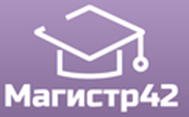 Общероссийский проект конкурсовметодических  разработок  уроков и внеклассных мероприятийдля педагогов и обучающихся.«Зимнее очарование»Публикуются списки победителей и призеров конкурса.Остальные участники получат дипломы лауреатов / сертификаты за участие.Приказ № 15 от 06.02.2017г.Публикуются списки победителей и призеров конкурса.Остальные участники получат дипломы лауреатов / сертификаты за участие.Приказ № 10 от 09.01.2017г.№ п/пФИОРЕГИОН1Мурашова Оксана МихайловнаИркутская область2Мурашова Елизавета / Воробьёва Татьяна ВикторовнаИркутская область3Гурылев Владислав / Тяулинс Надежда ВасильевнаКемеровская область4Фомина Елена ВалерьевнаКемеровская область5Кормильцева Катя / Шевченко Татьяна АлександровнаКировская область6Котова Валерия / Шевченко Татьяна АлександровнаКировская область7Кузнецова Лиза / Шевченко Татьяна АлександровнаКировская область8Назмиева Амина / Шевченко Татьяна АлександровнаКировская область9Решетникова Настя / Шевченко Татьяна АлександровнаКировская область10Чернышева Софья / Шевченко Татьяна АлександровнаКировская область11Яковлев Саша / Шевченко Татьяна АлександровнаКировская область12Нестеренко Елена ВладимировнаМосковская область13Моисеева Ксения / Полякова Наталья ЕгоровнаНовгородская область14Тятюшкина Светлана Евгеньевна / Стуликова Светлана ВалентиновнаСамарская область15Муллагалиева Лиана НиколаевнаРеспублика Татарстан16Фадеева Анна Александровна / Смольцева Надежда БорисовнаЯрославская областьп/пФИОРЕГИОН1Котова Татьяна ВладимировнаМосковская область2Щербак Василина Сергеевна / Куликова Тамара ВасильевнаЯрославская область